Petek, 27. 3. 2020O kvadru in kocki ste se že v nižjih razredih veliko naučili. Poznate njune značilnosti,obrazce za računanje površine in prostornine. Danes boste, ob reševanju nalog,  vse to ponovili.Zapis v zvezek: Kvader 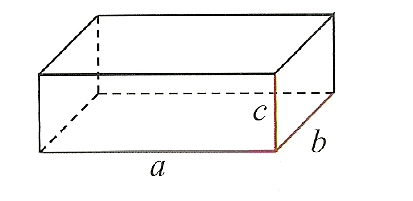 Površina kvadra :      P = 2ab + 2ac + 2bc  ali  P = 2 (ab + ac + bc) Prostornina kvadra:      V = a · b · cPovršino in prostornino kvadra lahko izpeljemo tudi iz osnovnega obrazca za računanje P in V prizme:         P = 2O + pl                                     V = O · v                                P = 2ab + o · v                               V = a b c                                P = 2ab + (2a + 2b) · c                                P = 2ab + 2ac + 2bc                                P = 2 (ab + ac + bc)1. zbirka nalog, 2. del str. 48 / 82. zbirka nalog, 2. del str. 49 / 21 Kocka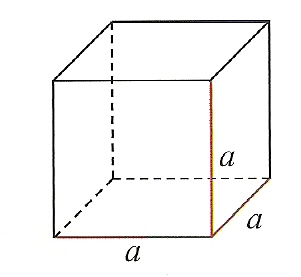 1. zbirka nalog, 2. del str. 48 / 3